Communication Strategy Worksheet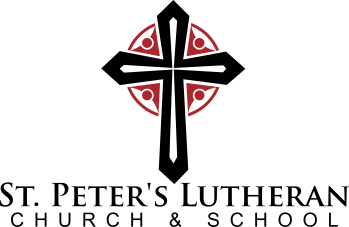 This worksheet will help you plan the most effective way to promote your event or program. Please refer to St. Peter’s Communication Policy for guidelines on submission deadlines, length of articles, etc. Completed worksheets and attached documentation should be submitted to Michelle Leahy (mleahy@stpetersfw.org). Communication requests will be reviewed and then forwarded to the appropriate person. I wish to promote my activity/event utilizing the following outlets (check the box on the left): 	News & NotesDate(s) to publish: Describe your event in 3-5 sentences.Date(s) to publish second rewritten announcement: Describe your event in 3-5 sentences.Date(s) to publish third rewritten announcement: Describe your event in 3-5 sentences.	Key NotesDescribe your event in 100 words or less.Month to publish article: 	WebsitePublish start date: Publish end date: Location on website: For front page articles, describe your event in 20 words or less. For a web article (or a continuation of the front page information), describe your event in 250 words or less or provide a pdf for links. I am attaching a pdf.	FacebookDate and time to post:  I am including a photo. I have permission from the individuals in the photo to post.Describe your event in 50 words or less.	Email AnnouncementsContact list to be utilized: OR  I need help setting up a mailing list.Attach a draft of your email with this worksheet.	Pieces of the RockDate(s) to publish: I am attaching a pdf for the link in my article.Describe your event in 5-6 sentences.Date(s) to publish second rewritten announcement: I am attaching a pdf for the link in my article.Describe your event in 5-6 sentences.	The PebbleMonth to publish article: Describe your event in 2-3 sentences.	Pre-Service LoopDate(s) to run the announcement:  I am submitting a pre-designed slide.ORDescribe your event in 20 words or less. 	Pre-Service AnnouncementsDate to make announcement: Announcement to be made by pastorAnnouncement to be made by another: Name: Describe your announcement in 25 words or less for pastor delivery. For other announcements, limit 2 minutes.	CatalogWinter/Spring CatalogSummer/Fall CatalogDescribe your event.	MailingsIndicate the recipient list: Who will prepare the mailing and when:Account to charge for supply and mailing expense: Submit a copy of the mailing.	Ministry Center BoothDate(s) for display: Will your display be staffed? Contact person for booth: Describe your display.	Ministry Center Bulletin BoardDate to post flyer: Attach your flyer to this worksheet.	Outdoor Signage Banner Yard sign OtherDate signage will be hung: 
Date signage will be removed: Submit a draft of your proposed signage, banner, etc.	Take Home MaterialsDescribe when, where, and to whom you would deliver these materials.Submit a copy of what you would like to send home	Word of MouthConsider those key people who could help you spread the word about your event/program.	Personal Phone Calls/Texts/EmailsDirect contact with the audience you hope to target.	OtherBe creative! Consider the best way to reach your target audience.Describe your plan.NotesProgram/Event DetailsProgram/Event DetailsName of eventTarget AudienceDate of EventBeginning Time of EventEnding Time of EventRegistration Required?Registration MethodRegistration PeriodLocation of EventCostChild Care Provided?Bring Anything?Contact NameContact PhoneContact EmailAdditional Information